CİHAZIN KULLANMA TALİMATICihaz temiz ve tozsuz bir ortamda bulundurunuz. Cihazın bağlantılarını kontrol ediniz.Güç düğmesini açınız. Cihaz üzerindeki kalbirasyon simgesi yanıp sönüyor ise cihazı kalibre ediniz On/Off düğmesine basarak cihazı çalıştırınız. Kalibrasyon için cihazın probunu takınız. CAL tuşuna basınız.Cihaz havada  kalibre edilmelidirKalibrasyon basınç ve tuzluluk değerleri için revize edilmelidir Kalibrasyondan sonra, Cal simgesinin yanıp sönmediğinden emin olunuz 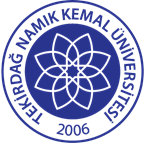 TNKÜ ÇORLU MÜHENDİSLİK FAKÜLTESİ ÇEVRE MÜHENDİSLİĞİWTW/ INOLAB OXİCAL SL CİHAZI KULLANMA TALİMATIDoküman No: EYS-TL-324TNKÜ ÇORLU MÜHENDİSLİK FAKÜLTESİ ÇEVRE MÜHENDİSLİĞİWTW/ INOLAB OXİCAL SL CİHAZI KULLANMA TALİMATIHazırlama Tarihi:13.04.2022TNKÜ ÇORLU MÜHENDİSLİK FAKÜLTESİ ÇEVRE MÜHENDİSLİĞİWTW/ INOLAB OXİCAL SL CİHAZI KULLANMA TALİMATIRevizyon Tarihi:--TNKÜ ÇORLU MÜHENDİSLİK FAKÜLTESİ ÇEVRE MÜHENDİSLİĞİWTW/ INOLAB OXİCAL SL CİHAZI KULLANMA TALİMATIRevizyon No:0TNKÜ ÇORLU MÜHENDİSLİK FAKÜLTESİ ÇEVRE MÜHENDİSLİĞİWTW/ INOLAB OXİCAL SL CİHAZI KULLANMA TALİMATIToplam Sayfa Sayısı:1Cihazın Markası/Modeli/ Taşınır Sicil NoWTW/ InoLab OxiCal SLKullanım AmacıSu ve atıksu örneklerinde oksijen ölçümü  Sorumlusu	Prof.Dr.Lokman Hakan TECER (Bölüm Başkanı)Sorumlu Personel İletişim Bilgileri (e-posta, GSM)lhtecer@nku.edu.tr